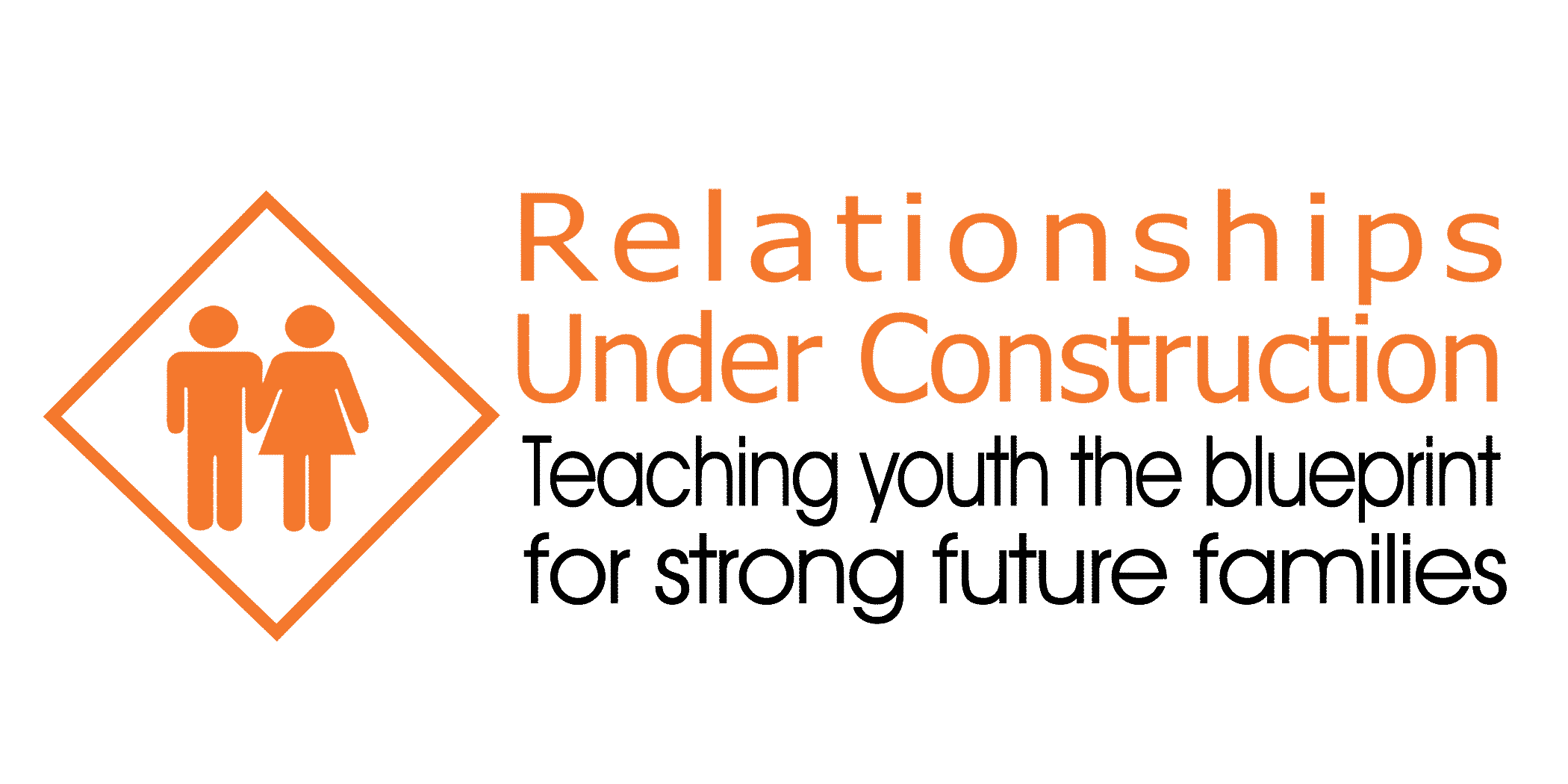 Dear parent/legal guardian: We are very pleased to be able to offer a Teen Dating Violence presentation for your school system during the 2019-2020 school year.  The curriculum, Constructing Safe Relationships (CSR), meets the law which requires healthy relationship education be taught in our Florida schools. The goals of the CSR program are to:Define abuse and identify the warning signs of abuseRaise awareness of potentially dangerous relationshipsIdentify reasons people stay in abusive relationshipsProvide knowledge of unhealthy vs. healthy relationship buildingHelp the student understand how teen dating violence can affect themProvide useful information about how to help a friend in an abusive relationshipWe will be addressing these points in presentations in your child’s classes. The dates of the presentations are _____________________________________.   If you have any questions about the program, please call Sherri Smith, Director of Student Services, at 850-983-5052.Sincerely,Cynthia H. RobertsExecutive DirectorPlease sign and return this form if you do NOT want your child to participate in Relationships Under Construction program.Parent/Guardian:______________________________________  Child’s name:____________________________________Teacher:_________________________________________  Grade level:____________________  Date:__________________	